АДМИНИСТРАЦИЯ НОВОВЕЛИЧКОВСКОГО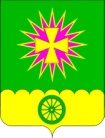 СЕЛЬСКОГО ПОСЕЛЕНИЯ ДИНСКОГО РАЙОНАПОСТАНОВЛЕНИЕот _________                                                                                         № _____станица НововеличковскаяОб утверждении Положения о порядке подготовки и утверждения местных нормативов градостроительного проектирования Нововеличковского сельского поселения Динского района 	В соответствии с Федеральным законом от 06 октября 2003 года №131-ФЗ «Об общих принципах организации местного самоуправления в Российской Федерации», Градостроительным кодексом Российской Федерации, руководствуясь Уставом Нововеличковского сельского   поселения Динского района, п о с т а н о в л я ю:1. Утвердить Положение о порядке подготовки и утверждения местных нормативов градостроительного проектирования Нововеличковского сельского поселения Динского района (прилагается).2. Отделу земельных, имущественных и архитектурных отношений администрации Нововеличковского сельского поселения Динского района (Дудаков) обнародовать настоящее постановление и разместить на официальном сайте администрации Нововеличковского сельского поселения Динского района www.novovelichkovskaya.ru. 3. Постановление вступает в силу со дня его обнародования.Глава Нововеличковского сельского поселения 							   С.М. КоваЛИСТ СОГЛАСОВАНИЯпроекта постановления администрации Нововеличковского сельского поселения Динского района от__________2015 №___________«Об утверждении Положения о порядке подготовки и утверждения местных нормативов градостроительного проектирования Нововеличковского сельского поселения Динского района»Проект подготовлен:Специалист-архитектор отдела земельных, имущественных и архитектурных отношений			А.В.ДудаковПроект согласован:Исполняющий обязанности начальника отдела земельных, имущественных и архитектурных отношений						О.П.Королева Исполняющий обязанности начальника общего отдела                                                        О.Ю.КалиткаСпециалист-юрист МКУ «ОДА НСП»     		                     Е.С.Шевцова